21.02.2019									                    №  58В соответствии с пунктами 5, 10 Порядка проведения экспертизы нормативных правовых актов муниципального образования «Колпашевский район», затрагивающих вопросы осуществления предпринимательской и инвестиционной деятельности, утверждённого постановлением Администрации Колпашевского района от 29.12.2015 № 1400 «Об оценке регулирующего воздействия проектов нормативных правовых актов и экспертизе нормативных правовых актов муниципального образования «Колпашевский район»Утвердить план проведения экспертизы нормативных правовых актов муниципального образования «Колпашевский район», затрагивающих вопросы осуществления предпринимательской и инвестиционной деятельности, на 2019 год, согласно приложению к настоящему распоряжению.Опубликовать настоящее распоряжение в Ведомостях органов местного самоуправления Колпашевского района и разместить на официальном сайте органов местного самоуправления муниципального образования «Колпашевский район».И.о.Главы района							              А.Б.АгеевД.В.Гришаев5 29 40Приложение к распоряжениюАдминистрации Колпашевского района от   21.02.2019   №  58ПЛАНпроведения экспертизы нормативных правовых актов муниципального образования «Колпашевский район», затрагивающих вопросы осуществления предпринимательской и инвестиционной деятельности, на 2019 год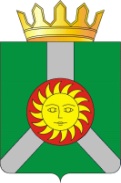 АДМИНИСТРАЦИЯ  КОЛПАШЕВСКОГО РАЙОНА ТОМСКОЙ ОБЛАСТИ                                         РАСПОРЯЖЕНИЕАДМИНИСТРАЦИЯ  КОЛПАШЕВСКОГО РАЙОНА ТОМСКОЙ ОБЛАСТИ                                         РАСПОРЯЖЕНИЕАДМИНИСТРАЦИЯ  КОЛПАШЕВСКОГО РАЙОНА ТОМСКОЙ ОБЛАСТИ                                         РАСПОРЯЖЕНИЕОб утверждении плана проведения экспертизы нормативных правовых актов муниципального образования «Колпашевский район», затрагивающих вопросы осуществления предпринимательской и инвестиционной деятельности, на 2019 год№ п/пВид, дата, номер, наименование нормативного правового актаИнициа-торы проведе-ния экспер-тизы Дата началаэкспер-тизыДата оконча-ния публич-ных консуль-тацийДата подго-товки проекта заключе-ния по результа-там экспер-тизы Срок заверше-ния экспер-тизы1Постановление Администрации Колпашевского района  от 25.01.2010  №  71 «Об утверждении порядка предоставления субсидии на компенсацию расходов на разницу в тарифах на электроэнергию, вырабатываемую дизельными электростанциями, и электроэнергию, производимую в системе  централизованного электроснабжения для населения поселений Колпашевского района, порядка предоставления субсидии на возмещение затрат, обусловленных незапланированным в тарифе ростом цен на дизельное топливо»Правовой отдел Админист-рации Колпа-шевского района02.07.201923.07.201913.08.201931.08.20192Постановление Администрации Колпашевского района от 26.07.2017 № 714 «О внесении изменений в постановление Главы Колпашевского района от 19.08.2008 № 728 «Об утверждении Положения о конкурсе на лучший предпринимательский проект в муниципальном образовании «Колпашевский район» (в редакции постановлений Администрации Колпашевского района от 19.03.2009 № 242, от 22.03.2010 № 442, от 21.03.2011 № 212, от 25.01.2012 № 60, от 24.04.2012 № 384, от 15.01.2014 № 16, от 03.04.2014 № 302, от 08.12.2014 № 1420)»Правовой отдел Админист-рации Колпашев-ского района03.09.201924.09.201916.10.201931.10.2019